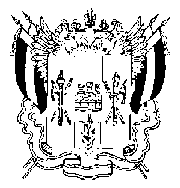 ТЕРРИТОРИАЛЬНАЯ ИЗБИРАТЕЛЬНАЯ КОМИССИЯГ. ТАГАНРОГАПОСТАНОВЛЕНИЕ31 мая  2017 г.									     №  38 - 6г. ТаганрогО Рабочей группе Территориальной избирательной комиссии города Таганрога по рассмотрению жалоб (заявлений) на решения и действия (бездействие) избирательных комиссий и их должностных лиц, нарушающие избирательные права граждан в ходе избирательной кампании по выборам депутатов Городской Думы города Таганрога.В соответствии со статьей 26 Федерального закона от 12 июня 2002 года №67-ФЗ «Об основных гарантиях избирательных прав и права на участие в референдуме граждан Российской Федерации», статьей 17 Областного закона от 12 мая 2016 года №525-ЗС «О выборах и референдумах в Ростовской области», постановления Территориальной избирательной комиссии г. Таганрога от 31 мая 2017г № 38-5 «Об утверждении Положения о Рабочей группе Территориальной избирательной комиссии города Таганрога по рассмотрению жалоб (заявлений) на решения и действия (бездействие) избирательных комиссий и их должностных лиц, нарушающие избирательные права граждан в ходе избирательной кампании по выборам депутатов Городской Думы города Таганрога», Территориальная избирательная комиссия города ТаганрогаПОСТАНОВляет:1. Создать Рабочую группу Территориальной избирательной комиссии города Таганрога по рассмотрению жалоб (заявлений) на решения и действия (бездействие) избирательных комиссий и их должностных лиц, нарушающие избирательные права граждан в ходе избирательных кампаний по выборам депутатов Городской Думы города Таганрога.2. Утвердить персональный состав Рабочей группы Территориальной избирательной комиссии города Таганрога по рассмотрению жалоб (заявлений) на решения и действия (бездействие) избирательных комиссий и их должностных лиц, нарушающие избирательные права граждан в ходе избирательных кампаний по выборам депутатов Городской Думы города Таганрога.3. Разместить настоящее постановление на официальном сайте Территориальной избирательной комиссии города Таганрога в информационно-телекоммуникационной сети «Интернет».4. Контроль за выполнением настоящего постановления возложить на секретаря Территориальной избирательной комиссии города Таганрога 
Т.А. Токареву. Председатель комиссии					М.А. ДмитриевСекретарь комиссии					 	Т.А. ТокареваПриложение к постановлению ТИК г. Таганрогаот 31 мая 2017г. № 38-6  Персональный состав Рабочей группы Территориальной избирательной комиссии города Таганрога по рассмотрению жалоб (заявлений) на решения и действия (бездействие) нижестоящих избирательных комиссий и их должностных лиц, нарушающие избирательные права граждан в ходе избирательной кампании по выборам депутатов Городской Думы города ТаганрогаРуководитель Рабочей группы:Аксенов Сергей Васильевич – член Территориальной избирательной комиссии города Таганрога с правом решающего голоса.Заместитель Руководителя Рабочей группы:Ерасов Валерий Геннадьевич - член Территориальной избирательной комиссии города Таганрога с правом решающего голосаСекретарь Рабочей группы:Павленко Наталья Викторовна –  член Территориальной избирательной комиссии города Таганрога с правом решающего голоса.Члены Рабочей группы:Перевозчиков Иосиф Шотаевич – член Территориальной избирательной комиссии города Таганрога с правом решающего голоса;Подушко Игорь Анатольевич - член Территориальной избирательной комиссии города Таганрога с правом решающего голоса;Попружный Владислав Михайлович - член Территориальной избирательной комиссии города Таганрога с правом решающего голоса.Секретарь комиссии							Т.А. Токарева